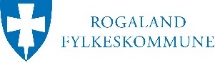 OPPGAVER OG VURDERINGSKRITERIER TIL FAGPRØVENI VENTILASJONS- OG BLIKKENSLAGERFAGETVURDERINGSKRITERIERPLANLEGGINGog begrunnelserArbeidsoppgaver med konkretiseringNotater jf. vurderingskriterier s.2Notater jf. vurderingskriterier s.2Notater jf. vurderingskriterier s.2Notater jf. vurderingskriterier s.2PLANLEGGINGog begrunnelserArbeidsoppgaver med konkretiseringIkke beståttBeståttBestått meget godtKommentarerPLANLEGGINGog begrunnelserEn skriftlig planleggingsdelPLANLEGGINGog begrunnelserTidsskjemaPLANLEGGINGog begrunnelserFramskaffe nødvendig informasjonPLANLEGGINGog begrunnelserValg av VerktøyPLANLEGGINGog begrunnelserHMSPLANLEGGINGog begrunnelserTegningerPLANLEGGINGog begrunnelserMaterial valgGJENNOMFØRINGav eget faglig arbeidArbeidsoppgaver med konkretiseringNotater jf. vurderingskriterier s.2Notater jf. vurderingskriterier s.2Notater jf. vurderingskriterier s.2Notater jf. vurderingskriterier s.2GJENNOMFØRINGav eget faglig arbeidArbeidsoppgaver med konkretiseringIkke beståttBeståttBestått meget godtKommentarerGJENNOMFØRINGav eget faglig arbeidTilretteleggingGJENNOMFØRINGav eget faglig arbeidKommunikasjonGJENNOMFØRINGav eget faglig arbeidVerktøy behandlingGJENNOMFØRINGav eget faglig arbeidBruk av standarderGJENNOMFØRINGav eget faglig arbeidBruk av maskinerGJENNOMFØRINGav eget faglig arbeidHMSGJENNOMFØRINGav eget faglig arbeidProblemløsningsevneGJENNOMFØRINGav eget faglig arbeidNøyaktighetVURDERINGav eget faglig arbeidArbeidsoppgaver med konkretiseringNotater jf. vurderingskriterier s.2Notater jf. vurderingskriterier s.2Notater jf. vurderingskriterier s.2Notater jf. vurderingskriterier s.2VURDERINGav eget faglig arbeidArbeidsoppgaver med konkretiseringIkke beståttBeståttBestått meget godtKommentarerVURDERINGav eget faglig arbeidBeskriveVURDERINGav eget faglig arbeidBegrunnelserVURDERINGav eget faglig arbeidBegrunne endringerVURDERINGav eget faglig arbeidVurdere utført arbeid VURDERINGav eget faglig arbeidForslag til forbedringerVURDERINGav eget faglig arbeidDOKUMENTASJON av eget faglig arbeidArbeidsoppgaver med konkretiseringNotater jf. vurderingskriterier s.2Notater jf. vurderingskriterier s.2Notater jf. vurderingskriterier s.2Notater jf. vurderingskriterier s.2DOKUMENTASJON av eget faglig arbeidArbeidsoppgaver med konkretiseringIkke beståttBeståttBestått meget godtKommentarerDOKUMENTASJON av eget faglig arbeidUtfylling av skjemaer / dokumentasjon knyttet til arbeidsoppgavenDOKUMENTASJON av eget faglig arbeidBilderDOKUMENTASJON av eget faglig arbeidSluttkontroll DOKUMENTASJON av eget faglig arbeidDOKUMENTASJON av eget faglig arbeidDOKUMENTASJON av eget faglig arbeidPLANLEGGINGog begrunnelserVurderingskriterierVurderingskriterierVurderingskriterierPLANLEGGINGog begrunnelserIkke beståttBeståttBestått meget godtPLANLEGGINGog begrunnelserMangler fremdrifts planMangelfullt materialisterMangler HMS planGrove feil i plan og utførelseFeil valg av verktøy og maskinerMangelfull forståelse for fagetFeil valg av materialPlanlegging uten mangler og feilRett tidsbrukRett valg av verktøy og maskinerHMS planFremdriftsplanMaterial listeRett materialvalgGode utfyllende arbeids beskrivelserFullstendig forståelig og god planRiktig valg av utstyr og maskiner Tidsbruk stemmer med fremdrifts planNøyaktig HMS planNøyaktig material listerGode beskrivelser og begrunnelser ift. StandarderGJENNOMFØRINGav eget faglig arbeidVurderingskriterierVurderingskriterierVurderingskriterierGJENNOMFØRINGav eget faglig arbeidIkke beståttBeståttBestått meget godtGJENNOMFØRINGav eget faglig arbeidDårlig funksjonalitet Flere småfeilEnkelte grove feilUsalgbartManglende evne til å følge fremdriftsplanFeil bruk av verktøy og maskinerBrudd på HMSLekkasjeMer enn +/- 3 millimeter avvik på oppgitte målManglende utfoldingJobben er ikke utført iht. beskrivelse og tegninger.Skjulte feil Lite feil SalgbartRett bruk av maskiner og utstyrGod HMSGod kvalitet på arbeidet Følger fremdriftsplanNøyaktig innenfor toleranse grensen på +/- 3mmVeldig bra utførelse og finish.Smarte løsninger og nøyaktigAlle HMS krav oppfulgtRyddig arbeidsplassGod materialutnyttelseFølger fremdriftsplanenGod verktøybehandlingGod faglig forståelse.VURDERINGav eget faglig arbeidVurderingskriterierVurderingskriterierVurderingskriterierVURDERINGav eget faglig arbeidIkke beståttBeståttBestått meget godtVURDERINGav eget faglig arbeidIkke avdekker feil selvIkke iht. utført jobbManglende forståelse av oppgavenUriktige opplysningerManglende konsekvensinnsiktRealistisk ift. Utført arbeidAvdekke alle større feilGod forståelse for oppgavenI samsvar med plan og utførelseBegrunne feil og mangler EgenkontrollSer feil og manglerSer forbedrings muligheterVeldig god forståelse for oppgavenGod vurdering av eget arbeidKunne forklare og begrunne evt. endringer.DOKUMENTASJONav eget faglig arbeidVurderingskriterierVurderingskriterierVurderingskriterierDOKUMENTASJONav eget faglig arbeidIkke beståttBeståttBestått meget godtDOKUMENTASJONav eget faglig arbeidIngen dokumentasjonMangelfull dokumentasjonFeil dokumentasjonIkke relevant dokumentasjonStore avvik i henhold til bestillingslisteAktuelle databladGode planer Riktige utfoldingerGode bestillingslisterAvviksmeldingAll nødvendig dokumentasjon Riktig utfylt sjekkliste og dokumentasjonFullstendig og ajourførte bestillingslisterKomplette og riktige utfoldinger og tegninger